Plan de ContinuidadObjetivos:Adquirir hábitos de reflexión que permitan interpretar la realidad y las ideas reflejadas en la bibliografía y las fuentes, relacionando los conocimientos así elaborados.Incorporar prácticas que permitan la aprehensión de ciertas herramientas conceptuales y metodológicas, que faciliten el contacto con las temáticas abordadas, y su posterior proyección en las propias  prácticas pedagógicas.Interpretar de una manera problematizada las formas socio-políticas antiguas, a partir del análisis crítico de las fuentes.Valorar una narrativa histórica superadora de análisis simplistas de la realidad que, si bien alejada de los enfoques tradicionales, incorpore el protagonismo de los sujetos a la escena histórica y considere la utilización de una multiplicidad de fuentes para la reconstrucción de los distintos contextos analizados.Criterios:  Correcta producción escrita - Pertinencia argumentativa - Manejo bibliográfico.Bibliografía: Austin, M- Vidal, N Economía y Sociedad en la Antigua Grecia Barcelona, Paidos, 1986. Capítulo I - se remite, de todos modos por adjunto, el texto completo para poder continuar su lectura en forma autónoma-.Propuesta de TrabajoReconocer en el recorrido historiográfico planteado en el primer punto – La controversia acerca de la economía griega antigua- tres etapas principales del mismo, con sus respectivos autores y conceptos teóricos aportados por los mismos.Identificar en una de las fuentes citadas en el segundo punto - La Economía en Grecia se halla ‘integrada’ en la sociedad- el significado y la aplicación de este término en la sociedad griega.Seleccionar cuatro factores ‘no económicos’ presentes en la sociedad griega, asociados hoy a esta dimensión y comentarlos.Mencionar dos fuentes que se hayan referido a la Esclavitud en Grecia y, a partir de ellas, señalar aspectos relevantes de este concepto en dicha sociedad.Reconocer qué tensiones expresadas por la Historia Social, pueden aplicarse a la sociedad griega y con cuáles no estaría relacionada la misma.Elaborar un esquema conceptual que presente las distintas fuentes que reconstruyen historiográficamente la sociedad griega. Observar la imagen al pie y analizarla en función de lo trabajado en el capítulo.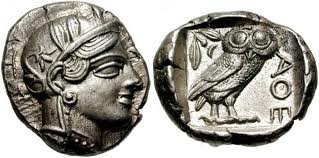 